Option C: Ecology and conservationLimiting factors The distribution of a species describes the range where members of its population liveLimiting factor is a factor present in an environment which limits the distribution or number of a population of organisms in an ecosystemLimiting factors can be either biotic (living) or abiotic (non-living)Biotic factors include interactions between organisms. Either intraspecific (within) or interspecific (between species)Abiotic factors include environmental conditions such as light, temperature, salinity, rainfall, wind velocity or soil pHLaw of Tolerance The law of tolerance was proposed by zoologist Victor Ernest Shelford in 1911This law states a certain organism’s survival and existence depend upon optimal survival conditions within critical minimal and maximal thresholdsFor every factor influencing growth, reproduction and survival there is an optimum levelAbove and below this optimum there is increasing stress until survival becomes impossible at limits of toleranceThe distribution of a species in response to a limiting factor can be represented as a bell-shaped curve with 3 distinct regions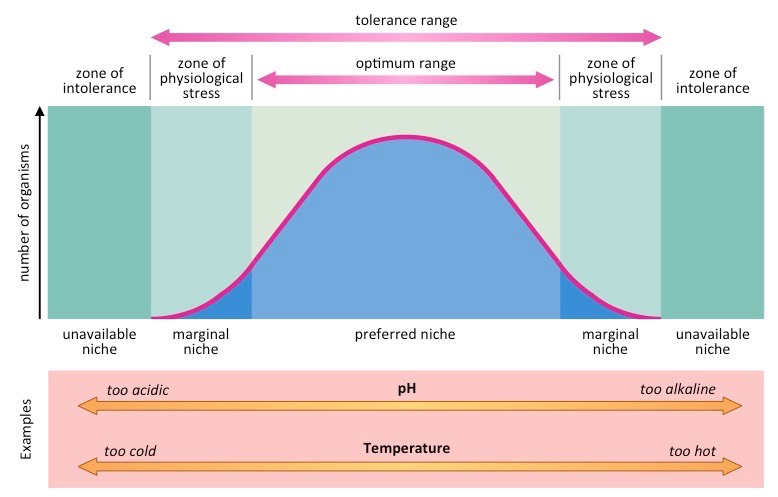 Optimal Range: Central Portion of the curve where the conditions favor maximal reproductive success and survivabilityZones of stress: Regions surrounding the optimal zone, where organisms can survive but with reduced reproductive successZones of intolerance: Outermost regions where organisms cannot survive (represents extremes of limiting factor)Examples of limits to tolerance and zones of stress:Ecological NicheAn ecological niche describes the relational and functional position and role of an organism in a particular ecosystemNiches consists of all physical and biological conditions which determine the organism’s survival and reproductive ratesAn ecological niche will be comprised of various components, including:Spatial habitat – the area in which the species livesInteractions with other species – depending on its place in the food chain it will have an impact on the species that it consumes and/or is consumed byIf two species have the same niche, they cannot co-exist in the same community for long periods of timeThe two species will compete for the same resources (including habitat and nutrition)One species will out-compete the other, leading to the loss of one of the two species from the community. This is known as the competitive exclusion principleSome species may not be able to occupy their entire niche due to the presence or absence of other speciesHence, a species may occupy a smaller subset of their niche than is theoretically possible (fundamental vs realized niche)Fundamental NicheA fundamental niche represents the niche that a species could occupyIt is the theoretical habitat and may not be fully occupied due to the presence of competing speciesExample: In a rocky shore environment, the Chthalamus barnacle can potentially occupy the entire rocky shoreRealized NicheA realized niche is the niche the species does occupyA realized niche is the set of conditions used by an organism after including interactions with other species (where it does live)It is the actual habitat that is completely occupied by an organism in the presence of competing speciesExample: In a rocky shore environment, the Chthalamus barnacle only occupies regions where the Semibalanus barnacle is absentThe reason why fundamental and realized niches aren’t ever the same is due to competition. Other species prevent a species from occupying part of its fundamental niche by out-competing or by excluding it in some other waySpecies interactionsInteractions between species in a community can be classified according to their effect on the organism involvedMutualism in Reef-Building CoralsMost reef-building corals contain Zooxanthellae. Zooxanthellae are photosynthetic algaeThe interaction between algae and reef-building corals is mutualistic as both benefit from their close interaction.Most corals that build reefs contain mutualistic photosynthetic algae called zooxanthellaeBenefits for coral: Gain nutrients, including glucose, glycerol, and amino acids (these are the products of photosynthesis)Waste products, including carbon dioxide and ammonia, are removed by the algaeBenefits for Zooxanthellae: Gain a protected environment that is exposed to sunlightGain carbon dioxide and water for photosynthesis. Coral BleachingIt is the zooxanthellae which gives the coral its vibrant pigmentationWhen there is a large scale loss of zooxanthellae from the coral (due to environmental stress), bleaching will occurWhen bleaching occurs, coral begins to starve and die unless the zooxanthellae are restoredConditions which can cause coral bleaching include:Changes in light availability: Sedimentation may increase the opacity of the waterTemperature increase: water temperatures in excess of 30°C can irrevocably stress the zooxanthellaeOcean acidification: The build up of carbon dioxide concentrations in the oceans can lower pH and stress the algaeKeystone speciesA keystone species is a species on which many other species in a community dependThus, they play a unique and essential role within a communityA keystone species may be a predator that controls the numbers of herbivore speciesFor example, sea otters control numbers of sea urchins that would otherwise destroy kelp forests in the Pacific Northwest. Kelp forests are home to hundreds of speciesHerbivores can also be keystone speciesFor example, elephants maintain the African savanna by controlling tree numbers. The African savanna is home to a very diverse community of organisms. The loss of a keystone species would have a major impact on the structure of community, leading to the loss of many other species (directly or due to loss of habitat).A good method to determine whether an organism is a keystone species is to perform a removal experimentQuadratsQuadrats and transects can measure the distribution of a plant or animal species in response to an incremental abiotic factorQuadrats are rectangular frames of known dimensions that can be used to establish population densitiesTransects are a straight line along an abiotic gradient from which population data can be recorded to determine a patternQuadrats can be placed at regular intervals along the transect line in order to generate population dataThe quadrats will show the changing distribution pattern of a species in response to a change in an abiotic variableThis data can be used to identify optimal conditinos as well as zones of stress and zones of intoleranceTransectsA transect is a method of sampling at regular positions across an ecosystem, to investigate whether the distribution of a plant or animal species is correlated with an abiotic variableSampling usually involves recording numbers of individuals in quadrats positioned along the transect lineFood WebsA food web shows all the possible food chains in a communityA food web is more representative of actual feeding pathways within an ecosystem because:Organisms can have more than one food sourceOrganisms can have more than one predatorsThis means that, unlike a food chain, organisms in a food web can occupy more than one trophic levelEnergy ConversionsEcological production (or productivity) refers to the rate of generation of biomass in an ecosystemIt is usually expressed in units of mass per area per time (kg m-2 day-1)Biomass is the total dry weight of organic matter in organisms or ecosystemsBiomass is essentially the entirely of all biologically produced organic matterThe percentage of energy that is converted into biomass is dependent upon a number of factors:Energy is lost as inedible materials – such as bones, teeth and hairEnergy is lost via excretion of undigested and unabsorbed materialsEnergy is lost as heat from cellular respiration (higher respiration rate results in more heat lost)After a consumer ingests food (chemical energy), organic molecules are taken up by cells (assimilated)The amount of energy assimilated is called gross production (GP)Only some of the assimilated molecules are converted to biomass (organic matter that is part of the organism)The amount of energy converted to biomass is called net production (NP)Not all assimilated molecules are converted to biomass because some are used in cell respiration (R)Energy released in the process of cell respiration is lost as heat. For an organism, NP = GP − R Respiration rate can vary in organisms; the higher the respiration rate, the lower the amount of ingested energy converted to biomass.Energy conversion ratesFeed conversion ratio (FCR) measures how efficiently an animal converts food to biomassIt can be calculated using the following equation:The lower the feed conversion ratio the more efficient the method of food productionMammals and birds tend to have higher FCR values as they maintain a constant body temperature. Thus their, rates of respiration are higherDifferences can also be explained by the type of feed used:The higher the energy content of the food, the lower the FCR valueThe conditions the animals are kept in will also have an impact:Reducing animal movement will also reduce the FCR value.Types of ecosystemsEcosystems can be described as closed or open according to whether matter moves into and out of a systemIn an open ecosystem, energy and matter (nutrients) are exchanged with the surroundings.﻿In a closed ecosystem, energy is exchanged with the surroundings but matter is not exchangedAn ecosystem is the interaction of living and non-living things within an areaParticular types of stable ecosystems will emerge in a given geographical area according to climate conditionsA biome is a geographical area that has a particular climate and sustains a specific community of plants and animalsThe main factors affecting the distribution of biomes is temperature and rainfallThese factors will vary according to latitude and longitude, as well as altitude and proximity to the oceanThere are a number of different biomes found across the continents, including:Tropical rainforests: Hot and humid environments near the equator with dense vegetation and high biodiversityTaiga: Coniferous forests near the poles that have cold temperatures and little precipitation (moisture trapped as snow)Deserts: Dry and arid environment that display extreme temperature conditions (hot and cold)Ecosystem AnalysisClimographA climograph is a graphical representation of basic climatic parameters at a given geographical locationIt is a diagram which shows a combination of monthly average temperature and precipitation (rainfall) at a certain locationClimographs provide a quick view of the climate of a region and can be used to identify seasonal patterns and changesClimographs can help distinguish biomes according to their average yearly temperatures and rainfall (precipitation)Deserts will have high average temperatures but low precipitation (hot and dry)Rainforests will have high average temperatures and high precipitation (warm and wet)Taigas will have low average temperatures and reasonably low precipitation (cold and icy) 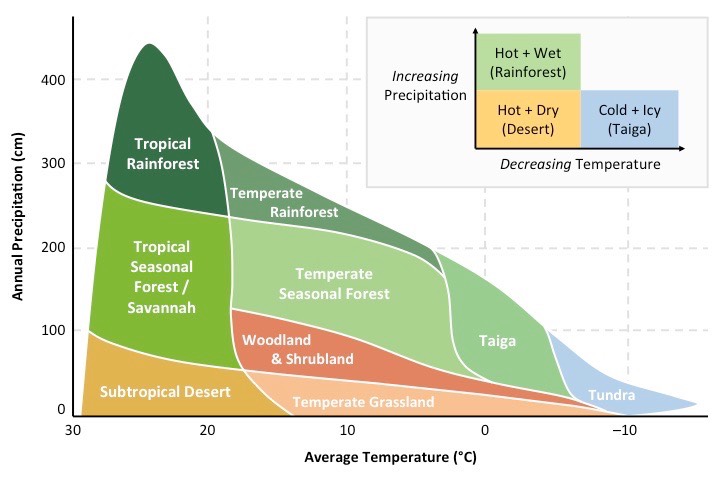 Pyramids of EnergyPyramids of energy show the flow of energy between trophic levels and are measured in units of energy per timeThe standard units for a pyramid of energy are kJ m-2 y-1Pyramids of energy are always triangular and never inverted as ~90% of energy is lost between trophic levelsPyramids of energy are different between ecosystems due to the effect of climate on primary productivityWarmer temperatures will speed up enzyme reactions required for photosynthesis, increasing the amount of energyHigh precipitation will also increase photosynthesis as the photolysis of water is essential for non-cyclic photophosphorylationConsequently, tropical rainforests have a high net primary productivity (NPP), whereas deserts have a low NPPEcosystems with higher productivity will be able to supply more energy to consumers and hence support more trophic levels. Therefore a pyramid of energy for a tropical rainforest will display a wider base and more levels than a desert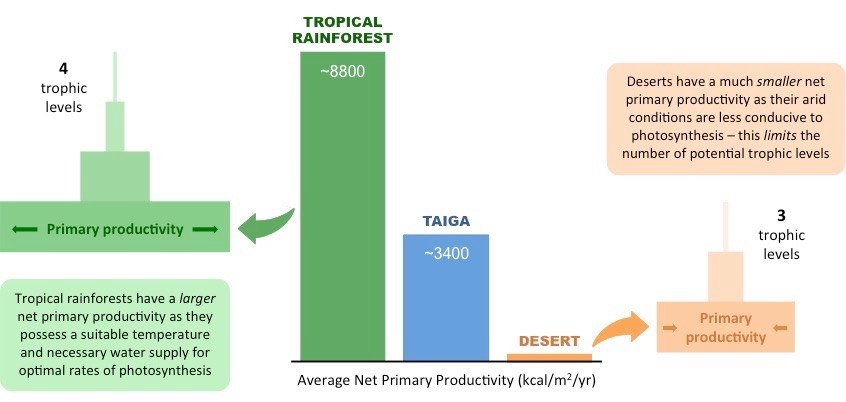 Gersmehl DiagramsGersmehl diagrams show the differences in nutrient flow and storage between different types of ecosystemsNutrients are stored in one of three nutrient sinks:Biomass is the total mass of living organisms (mainly plant tissue) in a given areaLitter is any organic matter in and on the soil. It includes humus and leaf litter Soil is the top layer of the earth that is composed of disintegrated rock particlesNutrients can be transferred between nutrient sinks and may also be cycled via environmental inputs and outputsNutrients can be transferred from biomass to litter, litter to soil, or soil to biomassLitter can additional gain nutrient via precipitation and lose nutrients in surface runoffSoil can gain nutrients from the erosion of rocks via weathering, but will lose nutrients via leaching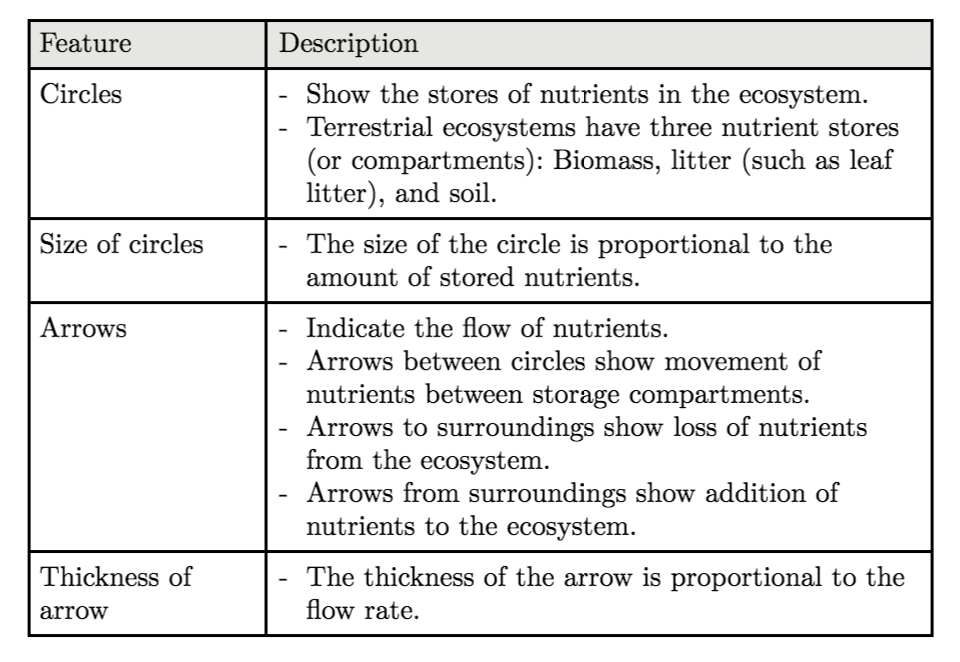 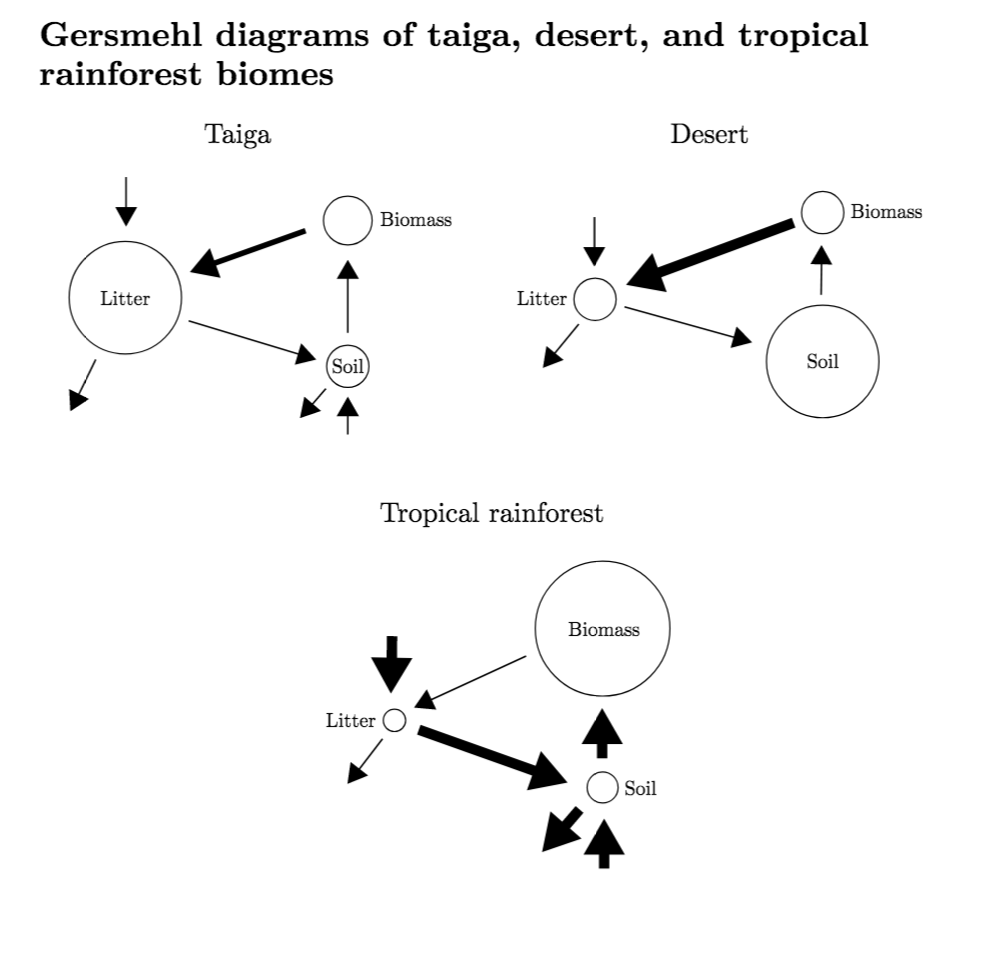 Ecological successionEcological succession is the change in an ecosystem over timeIt involves interactions between the community and the abiotic environmentThe climax community is reached when succession has ended and the community has all of its characteristicsPrimary SuccessionPrimary succession occurs when communities develop on entirely new land without any established soilThis may occur at river deltas, glaciers, sand dunes or on exposed rockThe organisms which first colonize the region are called pioneer species and typically consist of lichen or mossAs lichen and moss die, they decompose, which creates the first organic soil capable of sustaining plant growthAs plant species colonize the area, the litter produced by their growth and their decomposing remains will cause changes:Soil depth will increase (as plants add humus to the soil), and soil pH will become alteredSoil mineral content will increase and rocks will begin to be broken down by the action of rootsThe soil will become aerated and water retentions is increased (drainage is reduced)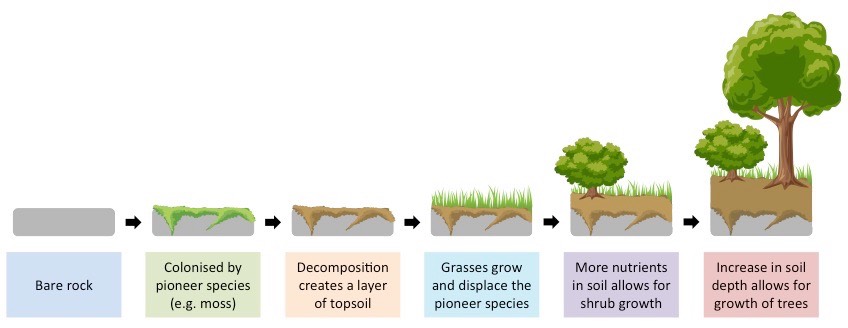 These changes will allow for the growth of larger plants, which will reduce erosion through the binding of their rootsNot all plants will thrive in unison, larger plants will eventually outcompete smaller shade intolerant plantsA primary succession sequence can be identified according to the distribution of plants at a site of ecological nascencyThis is a location where a new community may emerge from uninhabitable land: such as a costal sand dunes or glacierThe religion closer to the site of ecological nascency will be in the earlier chronological stages of succession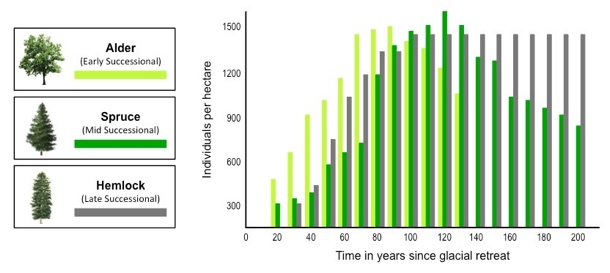 Glacial retreat exposes bare rock for colonization, so regions further from the glacier have had more time to develop lifeHence regions further from the glacier are expected to contain larger trees common to a climax community while regions closer to the glacier are expected to contain plant life common to the earlier stages of primary successionEcological DisturbanceA climax community is stable unless a disturbance occursA disturbance can be caused by a natural event or by human activityNatural events include fires, drought, and floodingHuman activities include logging, draining land, and introducing an alien speciesEnvironmental disturbances may cause fluctuations to the structure and rate of change within ecosystemsEnvironmental disturbances may be natural or artificial (human induced) in originNatural environment disturbance may give rise to secondary succession where one ecosystem is replaced by anotherSecondary succession occurs when succession starts on existing soil following the upheaval of a pre-existing ecosystemThis upheaval results in the removal of existing biota and allows a new ecosystem to develop on the site of the oldBecause the soil is already developed, dominance is usually achieved by the fastest growing plantsThe progression of secondary succession can be summarized as follows:An environmental disturbance, such as a bushfire or earthquake, destroys the pre-existing climax communityGrasses and herbaceous plants are the first to grow back as the soil is already present (no pioneer species required) Fast growing trees will develop to their fullest, while shade tolerant trees will develop in the understoryEventually the fast-growing trees may be overtaken by larger, slower growing trees as the ecosystem reverts to its prior stateInvasive SpeciesAn alien species is one that is not normally present in an ecosystemSpecies normally present are called endemic speciesAlien species are introduced into an ecosystem by humans; this can be deliberate or accidentalIf an alien species becomes present in high numbers, it is termed invasive; this is due to the absence of natural predators or pathogens. An invasive species has a damaging impact on the ecosystem.If the alien species occupies the same niche as an endemic species, the two species will compete (interspecific competition)Competitive exclusion by the alien species will lead to the reduction in numbers of the endemic species in the community (potentially leading to its complete loss)Invasive species will also lead to a large reduction in other endemic species that it feeds upon.Example: Starlings have been introduced to North America and many other parts of the world and there are now hundreds of millions of these birds. They compete with endemic species for nest holes and food. They damage crops on farms and spread weed seeds in their fecesPopulation ControlControlling the population of invasive species once they become established is difficult and typically very expensiveThere are three main methods of population control:Physical controlPhysical control involves the removal or restriction of invasive species by manual or mechanical measuresThis may include the installation of barriers and fences or the removal of habitat by excavation or trimmingPopulation numbers may be reduced by hunting, trapping and culling, although these methods are labor intensivePhysical methods to contain invasive species are usually not species specific and can also impede endemic wildlifeChemical controlChemical control involves the use of chemical agents (poisons and toxins) to limit population numbers and spreadChemical agents may include herbicides, pesticides or other compoundsChemical agents may have moderate specificity, but can also detrimentally affect local wildlife and are costly to employThe effect of chemical agents may become more pronounced in higher trophic levels due to BiomagnificationBiological controlBiological control involves using a living organisms (or a virus) to control an invasive speciesThe biological agents must be carefully assessed before release to ensure they do not become invasive themselvesAbility to maintain its presence in the ecosystemImpact on endemic species (considering interspecific competition, predator, and prey species)Risk of it becoming invasive.Examples of agents include the Vedalia betle and the myxoma virusBiological control agents must be monitored for unintended side effectsBiomagnificationBiomagnification is when the concentration of pollutants in the tissues of organisms increases with each trophic levelBioaccumulation refers to the build up of a chemical substance in the tissues of a single organismBiomagnification occurs because organisms at higher trophic levels must consume more biomass to meet requirementsEnergy transformations are only ~10% efficient, so higher order consumers must eat more to meet energy demandsThis means that higher order consumers will experience increased contamination from a chemical substanceAn example of a chemical substance which is biomagnified is DDT (dichloro diphenyl trichloroethane)DDT is a chemical pesticide that is sprayed on crops and subsequently washed into waterways at lower concentrationsIt is fat soluble and is selectively retained within the tissues of an organism instead of being excreted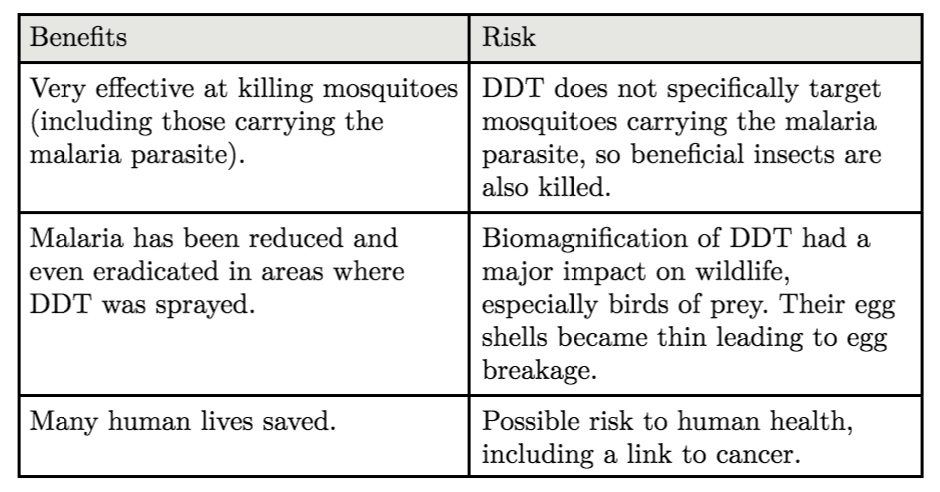 Plastic PollutionPlastics are a type of synthetic polymer found in certain types of clothes, bottles, bags food wrappings and containersMost plastics are not d=biodegradable and persist in the environment for many centuriesIndicator speciesAn indicator species can be used to determine specific environmental conditions, particularly types of pollutionThe extent of a type of pollution can be assessed by monitoring the presence or absence of indicator speciesFor example, mayfly nymphs are only found in a stream if there is none or a very low level of organic pollution. Absence of mayfly nymphs indicates at least slight organic pollution in the streamBiotic IndexBiotic indices compare the relative frequency of indicator species and provide an overall assessment of environmental healthIn order to calculate biotic index:Where: is the number of individuals collected is the number of individuals of a species is the tolerance rating of a speciesA high biotic index indicates the presence of many pollution sensitive organisms, denoting an unpolluted environmentA low biotic index indicates a polluted environment, due to a relative abundance of pollution tolerant organismsA change in the biotic index over time marks a change in the environmental conditions within a given ecosystemBiodiversityBiodiversity describes the variety and variability of all living organisms within a given ecological areaBiodiversity can be used to refer to the number of species, the genetic diversity or habitat varietyThere are two main components that contribute to biodiversity: Species richness – this is the number of different species presentSpecies evenness – this is the number (abundance) of each species and allows comparison of population size.Simpson’s reciprocal indexThe Simpson’s reciprocal index can be used to measure the relative biodiversity of a given communityIt takes into account both the number of species present and the number of individuals per speciesIn order to calculate it:Use a random sampling technique to search for organisms in the ecosystemIdentify each of the organisms foundCount the total number of individuals of each speciesCalculate the index (D):  where N=total number of organism n=number of individuals per speciesA higher index value is indicative of a greater degree of biodiversity within the communityA high index value suggests a stable site with many different niches and low competitionA low index suggests a site with few potential niches where only a few species dominateThe index value may change in response to an ecological disturbanceIn situ vs Ex SituConservation involves the protection and maintenance of natural resources – such as trees, water and wildlife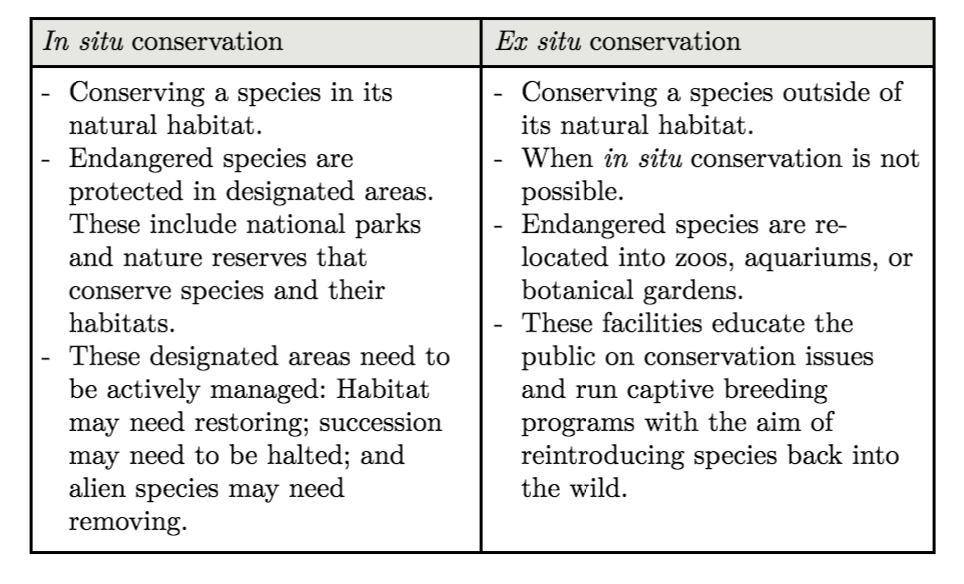 C.1Species and communitiesU1The distribution of species is affected by limiting factorsU2Community structure can be strongly affected by keystone speciesU3Each species plays a unique role within a community because of the unique combination of its spatial habitat and interactions with other speciesU4Interactions between species in a community can be classified according to the effectU5Two species cannot survive indefinitely in the same habitat if their niches are identicalA1Distribution of one animal and one plant species to illustrate limits of tolerance and zones of stressA2Local examples to illustrate the range of ways in which species can interact within a communityA3The symbiotic relationship between Zooxanthellae and reef-building coral reef speciesS1Analysis of a data set that illustrates the distinction between fundamental and realized nicheS2Use of a transect to correlate the distribution of plant or animal species with an abiotic variableMacropus rufus, red kangarooEncelia frutescens, button brittlebushAdaptationHas larger nasal openings than other kangaroos which gives it a good cooling abilityThe kidney can also conserve waterLeaves transpire at a high rate which gives the plant evaporative cooling which prevents overheatingDistributionCan be found in the arid (no rain) and hot area in the interior of AustraliaCan be found in hot dry areas on the coast of California in areas of extreme heat and drynessZone of toleranceTolerates much lower mean precipitation and higher temperatures than other species of kangaroo. Can tolerate hotter areas than other plantsZones of StressHowever can’t live in the northern area of Australia because it is too wetMust live where there are streambeds and desert washes. Its deep roots can reach moisture so that evaporative cooling can take placeDefinitionExamplesHerbivoryA herbivore consumes producers (plants). This affects numbers of herbivore and producer species in a community.Monarch butterfly caterpillars feed on milkweedPredationPredation is consuming another consumer. Predation affects numbers of predator and prey species in a community.Wolf and DeerParasitismA type of symbiosis where one species benefits from the interaction and the other is harmed. Parasites typically live on or in a host species.Ticks and DeerCompetitionResources (such as nutrition and mates) are finite. Increased competition reduces the amount of resources.Red oak and sugar maple in mixed forestsMutualismA type of symbiosis where both species benefit from their interaction (see card 132). A symbiotic relationship involves two species living closely together.See belowC.2Community and ecosystemsU1Most species occupy different trophic levels in multiple food chainsU2A food web shows all the possible food chains in a communityU3The percentage of ingested energy converted to biomass is dependent on the respiration rateU4The type of stable ecosystem that will emerge in an area is predictable based on climateU5In a closed ecosystems energy but not matter is exchanged with the surroundingsU6Disturbance influences the structure and rate of change within ecosystemsA1Conversion ratio in sustainable food production practicesA2Consideration of one example of how humans interfere with nutrient cyclingS1Comparison of pyramids of energy from different ecosystemsS2Analysis of a climograph showing the relationship between temperature, rainfall and the type of ecosystemS3Construction of Gersmehl diagrams to show the inter-relationships between nutrient stores and flows between taiga, desert and tropical rainforestsS4Analysis of data showing primary successionS5Investigation into the effect of an environmental disturbance on an ecosystemC.3Impacts of humans on ecosystemsU1Introduced alien species can escape into local ecosystems and become invasiveU2Competitive exclusion and the absence of predators can lead to reduction in the number of endemic species when alien species become invasiveU3Pollutants become concentrated in the tissues of organisms at higher trophic levels by BiomagnificationU4Macroplastic and microplastic debris has accumulated in marine environmentsA1Study of the introduction of cane toads in Australia and one other local example of the introduction of an alien speciesA2Discussion of the trade-off between control of the malarial parasite and DDT pollutionA3Case study of the impact of marine plastic debris on Laysan albatrosses and one other named speciesS1Analysis of data illustrating the causes and consequences of BiomagnificationS2Evaluation of eradication programmes and biological control as measures to reduce the impact of alien speciesS2Analysis of a climograph showing the relationship between temperature, rainfall and the type of ecosystemS3Construction of Gersmehl diagrams to show the inter-relationships between nutrient stores and flows between taiga, desert and tropical rainforestsS4Analysis of data showing primary successionS5Investigation into the effect of an environmental disturbance on an ecosystemC.4Conservation of biodiversityU1An indicator species is an organism used to assess a specific environmental conditionU2Relative numbers of indicator species can be used to calculate the value of a biotic indexU3In situ conservation may require active management of nature reserves or national parksU4Ex situ conservation is the preservation of species outside their natural habitatsU5Biogeographic factors affect species diversityU6Richness and evenness are components of biodiversityA1Case study of the captive breeding and reintroduction of an endangered animal speciesA2Analysis of the impact of biogeographic factors on diversity limited to island size and edge effectsS1Analysis of the biodiversity of two local communities using Simpson’s reciprocal index of diversity